 Заявление на проведение экспертизы медицинского изделия*Приложение 1
к правилам проведения экспертизы 
медицинского изделияФорма1.Тип процедуры Регистрация 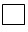 
Перерегистрация 
 Внесение изменений  Регистрация 
Перерегистрация 
 Внесение изменений 1.1.Вид экспертизы (необходимое указать)Ускоренная
Да 
 Нет Основание1.2Сведения о регистрационном удостоверении (при перерегистрации и внесении изменений в регистрационное досье)№ регистрационного удостоверения выданного в Республике Казахстан с указанием даты выдачи и срока действия№ регистрационного удостоверения выданного в Республике Казахстан с указанием даты выдачи и срока действия2.Торговое наименованиена казахском языке2.Торговое наименованиена русском языке3.Номенклатурный код Глобальной номенклатуры медицинских изделий (при наличии)Номенклатурный код Глобальной номенклатуры медицинских изделий (при наличии)4.Код Номенклатуры медицинских изделий Республики КазахстанКод Номенклатуры медицинских изделий Республики Казахстан5.Область медицинского примененияна казахском языке5.Область медицинского примененияна русском языке6.Назначениена казахском языке6.Назначениена русском языке7.Медицинское изделие являетсяМедицинское изделие является МИ (ИМН) 
 МИ (МТ) 
 МИ (in vitro) 7-1.Тип медицинского изделия ин витро (необходимое указать)Закрытая система:
Да 
 Нет обоснование от производителя (указать страницу регистрационного досье)8.Краткая техническая характеристика (при наличии программного обеспечения включаются данные программного обеспечения)на казахском языке8.Краткая техническая характеристика (при наличии программного обеспечения включаются данные программного обеспечения)на русском языке9.Класс в зависимости от степени потенциального риска применения (необходимое отметить)Класс в зависимости от степени потенциального риска применения (необходимое отметить)Класс 1 - с низкой степенью риска
Класс 2а - со средней степенью риска
Класс 2б - с повышенной степенью риска
Класс 3 - с высокой степенью риска10.Медицинская техника является (отметить при необходимости)Медицинская техника является (отметить при необходимости) Средство измерения 
Комплекс (МТ) 
Система (МТ 
Аппарат 
Прибор 
 Оборудование 10.Изделие медицинского назначения является (отметить при необходимости)Изделие медицинского назначения является (отметить при необходимости) Средство измерения 
Стерильное 
 Набор (комплект) 10.Медицинское изделие in vitro является (отметить при необходимости)Медицинское изделие in vitro является (отметить при необходимости) Средство измерения 
Аппарат 
Прибор 
Оборудование 
Для самоконтроля 
 Набор (комплект) 11.В составе имеется лекарственное средствоВ составе имеется лекарственное средство Да 
 Нет 12.Комплектация МИКомплектация МИНаименование модели (модификации) МИ на русском языке **Наименование модели (модификации) МИ на русском языке **Наименование модели (модификации) МИ на русском языке **Наименование модели (модификации) МИ на казахском языке **Наименование модели (модификации) МИ на казахском языке **Наименование модели (модификации) МИ на казахском языке **Вид составной части на русском языке ***Вид
составной части на казахском языке ***Вид
составной части на казахском языке ***Наименование составных частей на русском языкеНаименование составных частей на казахском языкеМодель составных частей на русском языкеМодель составных частей на казахском языкеПроизводитель на русском языкеПроизводитель на казахском языкеСтрана на русском языкеСтрана на казахском языкеосновной блок МТнегізгі блокнегізгі блоккомплектующеежиынтықтаушыларжиынтықтаушыларпрограмное обеспечениебағдарламалық жасақтамабағдарламалық жасақтамапринадлежностькерек-жарақтарыкерек-жарақтарырасходный материалшығын материалдарышығын материалдарыизделие типоразмерного ряда(с указанием диапазона размеров )реагент13.13.УпаковкаУпаковкаУпаковкаУпаковкаУпаковкаУпаковкаУпаковкаУпаковкаУпаковка№№№Вид (первичная или вторичная)Вид (первичная или вторичная)Вид (первичная или вторичная)НаименованиеРазмерОбъемКоличество единиц в упаковкеКраткое описание1.1.1.ПервичнаяПервичнаяПервичная2.2.2.ВторичнаяВторичнаяВторичная333Групповая (при наличии)Групповая (при наличии)Групповая (при наличии)14.14.14.Срок храненияСрок храненияСрок храненияСрок храненияколичество месяцев (лет)количество месяцев (лет)количество месяцев (лет)количество месяцев (лет)14.14.14.Гарантийный срок эксплуатации приборов (аппаратов, оборудовании)Гарантийный срок эксплуатации приборов (аппаратов, оборудовании)Гарантийный срок эксплуатации приборов (аппаратов, оборудовании)Гарантийный срок эксплуатации приборов (аппаратов, оборудовании)количество месяцев (лет)количество месяцев (лет)количество месяцев (лет)количество месяцев (лет)15.15.15.Условия транспортированияУсловия транспортированияУсловия транспортированияУсловия транспортирования16.16.16.Условия храненияУсловия храненияУсловия храненияУсловия хранения17.17.17.Регистрация в стране-производителе и других странахРегистрация в стране-производителе и других странахРегистрация в стране-производителе и других странахРегистрация в стране-производителе и других странахРегистрация в стране-производителе и других странахРегистрация в стране-производителе и других странахРегистрация в стране-производителе и других странахРегистрация в стране-производителе и других странах1.Название страныНазвание страны№ регистрационного удостоверения (указывается при наличии)Дата выдачиДата выдачиДата выдачиСрок действияСрок действияСрок действияСрок действия18.ПроизводствоПроизводство Полностью на данном производстве 
Частично на данном производстве 
 Полностью на другом производстве  Полностью на данном производстве 
Частично на данном производстве 
 Полностью на другом производстве  Полностью на данном производстве 
Частично на данном производстве 
 Полностью на другом производстве  Полностью на данном производстве 
Частично на данном производстве 
 Полностью на другом производстве  Полностью на данном производстве 
Частично на данном производстве 
 Полностью на другом производстве  Полностью на данном производстве 
Частично на данном производстве 
 Полностью на другом производстве  Полностью на данном производстве 
Частично на данном производстве 
 Полностью на другом производстве  Полностью на данном производстве 
Частично на данном производстве 
 Полностью на другом производстве 19.Производитель медицинского изделия и участок производства (включая участки производства любого компонента, который является частью медицинского изделия)Производитель медицинского изделия и участок производства (включая участки производства любого компонента, который является частью медицинского изделия)Производитель медицинского изделия и участок производства (включая участки производства любого компонента, который является частью медицинского изделия)Производитель медицинского изделия и участок производства (включая участки производства любого компонента, который является частью медицинского изделия)Производитель медицинского изделия и участок производства (включая участки производства любого компонента, который является частью медицинского изделия)Производитель медицинского изделия и участок производства (включая участки производства любого компонента, который является частью медицинского изделия)Производитель медицинского изделия и участок производства (включая участки производства любого компонента, который является частью медицинского изделия)Производитель медицинского изделия и участок производства (включая участки производства любого компонента, который является частью медицинского изделия)Производитель медицинского изделия и участок производства (включая участки производства любого компонента, который является частью медицинского изделия)Производитель медицинского изделия и участок производства (включая участки производства любого компонента, который является частью медицинского изделия)№Тип производителяНаименование, страна 1,2 (на казахском, русском, английском языках)№, дата и срок действия разрешительного документаЮридический адресФактический адресТелефон, факс, e-mailФ.И.О. (при наличии), должность руководителяФ.И.О. (при наличии), должность руководителяФ.И.О. (при наличии), должность контактного лицаФ.И.О. (при наличии), должность контактного лица1.Производитель2.Уполномоченный представитель производителя в Республике Казахстан3.Контактные данные уполномоченного лица по мониторингу неблагоприятных событий (инцидентов) на территории Республики Казахстан4.Производственная площадка5ЗаявительДанные по доверенности20.Изменения, вносимые в регистрационное досье (заполняются при типе заявки – внесение изменений) (указать вносимые изменения)Изменения, вносимые в регистрационное досье (заполняются при типе заявки – внесение изменений) (указать вносимые изменения)Изменения, вносимые в регистрационное досье (заполняются при типе заявки – внесение изменений) (указать вносимые изменения)Изменения, вносимые в регистрационное досье (заполняются при типе заявки – внесение изменений) (указать вносимые изменения)Изменения, вносимые в регистрационное досье (заполняются при типе заявки – внесение изменений) (указать вносимые изменения)Изменения, вносимые в регистрационное досье (заполняются при типе заявки – внесение изменений) (указать вносимые изменения)Изменения, вносимые в регистрационное досье (заполняются при типе заявки – внесение изменений) (указать вносимые изменения)Изменения, вносимые в регистрационное досье (заполняются при типе заявки – внесение изменений) (указать вносимые изменения)Изменения, вносимые в регистрационное досье (заполняются при типе заявки – внесение изменений) (указать вносимые изменения)Изменения, вносимые в регистрационное досье (заполняются при типе заявки – внесение изменений) (указать вносимые изменения)№Редакция до внесения измененийРедакция до внесения измененийРедакция до внесения измененийРедакция до внесения измененийВносимые измененияВносимые измененияВносимые измененияВносимые измененияВносимые измененияВносимые изменения21.Данные по договору на проведение экспертизыДанные по договору на проведение экспертизы1.№ договора2.Дата заключения3.Срок действия22.Субъект, осуществляющий оплату за проведение экспертизыСубъект, осуществляющий оплату за проведение экспертизы1.Наименование юридического лица2.Страна3.Юридический адрес4.Фактический адрес5.Ф.И.О. (при наличии)6.Телефон7.Факс8.Электронный адрес9.Бизнес-идентификационный номер10.Индивидуальный идентификационный номер11.Банк12.Расчетный счет13.Валютный счет14.Код15.Банковский идентификационный кодЗаявитель: ______________________________________________________
Гарантирую: достоверность информации, адекватность переводов методик контроля качества, эксплуатационного документа, инструкции по медицинскому применению медицинского изделия , представление до начала лабораторных испытаний образцов медицинского изделия , стандартные образцы в количествах, достаточных для трехкратного анализа, специфические реагенты, расходные материалы, применяемые при проведении испытаний (в исключительных случаях и на условиях возврата), а также их соответствие документам по качеству, представленным на экспертизу.
Обязуюсь осуществлять поставку медицинского изделия в Республику Казахстан, соответствующие требованиям, указанным в регистрационном досье, и сопровождать медицинское изделие инструкцией по медицинскому применению (руководством) по эксплуатации на государственном и русском языках, с соблюдением достоверности и аутентичности переводов.
Гарантирую сохранение безопасности и качества медицинского изделия в течение всего срока использования, при соблюдении условий транспортирования и хранения в соответствии с требованиями завода-производителя.
Обязуюсь сообщать обо всех изменениях в регистрационное досье, а также представлять заявление и материалы при обнаружении побочных воздействий при применении медицинского изделия , ранее не указанных в инструкции по медицинскому применению медицинского изделия (руководстве) по эксплуатации медицинского изделия.Заявитель: ______________________________________________________
Гарантирую: достоверность информации, адекватность переводов методик контроля качества, эксплуатационного документа, инструкции по медицинскому применению медицинского изделия , представление до начала лабораторных испытаний образцов медицинского изделия , стандартные образцы в количествах, достаточных для трехкратного анализа, специфические реагенты, расходные материалы, применяемые при проведении испытаний (в исключительных случаях и на условиях возврата), а также их соответствие документам по качеству, представленным на экспертизу.
Обязуюсь осуществлять поставку медицинского изделия в Республику Казахстан, соответствующие требованиям, указанным в регистрационном досье, и сопровождать медицинское изделие инструкцией по медицинскому применению (руководством) по эксплуатации на государственном и русском языках, с соблюдением достоверности и аутентичности переводов.
Гарантирую сохранение безопасности и качества медицинского изделия в течение всего срока использования, при соблюдении условий транспортирования и хранения в соответствии с требованиями завода-производителя.
Обязуюсь сообщать обо всех изменениях в регистрационное досье, а также представлять заявление и материалы при обнаружении побочных воздействий при применении медицинского изделия , ранее не указанных в инструкции по медицинскому применению медицинского изделия (руководстве) по эксплуатации медицинского изделия.Заявитель: ______________________________________________________
Гарантирую: достоверность информации, адекватность переводов методик контроля качества, эксплуатационного документа, инструкции по медицинскому применению медицинского изделия , представление до начала лабораторных испытаний образцов медицинского изделия , стандартные образцы в количествах, достаточных для трехкратного анализа, специфические реагенты, расходные материалы, применяемые при проведении испытаний (в исключительных случаях и на условиях возврата), а также их соответствие документам по качеству, представленным на экспертизу.
Обязуюсь осуществлять поставку медицинского изделия в Республику Казахстан, соответствующие требованиям, указанным в регистрационном досье, и сопровождать медицинское изделие инструкцией по медицинскому применению (руководством) по эксплуатации на государственном и русском языках, с соблюдением достоверности и аутентичности переводов.
Гарантирую сохранение безопасности и качества медицинского изделия в течение всего срока использования, при соблюдении условий транспортирования и хранения в соответствии с требованиями завода-производителя.
Обязуюсь сообщать обо всех изменениях в регистрационное досье, а также представлять заявление и материалы при обнаружении побочных воздействий при применении медицинского изделия , ранее не указанных в инструкции по медицинскому применению медицинского изделия (руководстве) по эксплуатации медицинского изделия.Дата
Ф.И.О. (при наличии)
Заявителя
ПодписьДата
Ф.И.О. (при наличии)
Заявителя
ПодписьДата
Ф.И.О. (при наличии)
Заявителя
Подпись